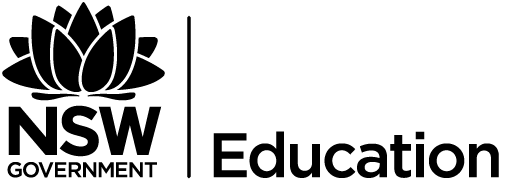 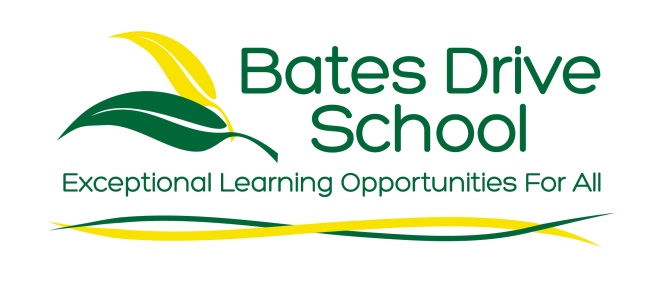 BATES DRIVE SCHOOLEXCEPTIONAL LEARNING OPPORTUNITIES FOR ALLREQUEST FOR EXTERNALLY FUNDED SERVICE PROVISION TO BE CONDUCTED DURING SCHOOL HOURSThis form is to be completed by parents or carers in advance of any externally funded service provision commencing in school. Information should be completed after reading the Bates Drive School – Guidelines for External Service Provision in Schools document. One form may be used for multiple service requests.Student Name:Class Teacher:Service Provision Requested:Organisation Delivering Service and name of person delivering the serviceSpeech TherapyOccupational TherapyPhysiotherapyPsychology / Behaviour supportOtherExpected Outcome or Goal of Service Provision:Frequency of ServiceSession LengthDuration of ServiceWeekly30 minutesTerm OneFortnightly60 minutesTerm TwoMonthlyOther:Term ThreeOnce or twice per termTerm FourWill there be a clear link between the service provision and a PLP goal?YESNOWill the service provider be available to attend a planning meeting with the class teacher?YESNOI give permission for school staff to share the following information about my child with the service provider:Personalised Learning PlanStudent ProfileHealth Care PlanPositive Behaviour Support PlanRisk Management PlanPrevious ReportsI understand that a final decision will be made regarding the provision of services during school hours after a meeting with the service provider and my child’s teacher.I understand that a final decision will be made regarding the provision of services during school hours after a meeting with the service provider and my child’s teacher.I understand that a final decision will be made regarding the provision of services during school hours after a meeting with the service provider and my child’s teacher.I understand that a final decision will be made regarding the provision of services during school hours after a meeting with the service provider and my child’s teacher.I understand that should no suitable times or learning spaces be available in my child’s class the service cannot commence. The request will be placed “on hold” and reviewed at the end of each semester.I understand that should no suitable times or learning spaces be available in my child’s class the service cannot commence. The request will be placed “on hold” and reviewed at the end of each semester.I understand that should no suitable times or learning spaces be available in my child’s class the service cannot commence. The request will be placed “on hold” and reviewed at the end of each semester.I understand that should no suitable times or learning spaces be available in my child’s class the service cannot commence. The request will be placed “on hold” and reviewed at the end of each semester.I understand that it is my responsibility to inform the service provider of the outcome of this request.I understand that it is my responsibility to inform the service provider of the outcome of this request.I understand that it is my responsibility to inform the service provider of the outcome of this request.I understand that it is my responsibility to inform the service provider of the outcome of this request.I understand that, if the program is approved, it is my responsibility to inform the service provider if my child is absent from school or where an alteration to school routine will affect the scheduled sessions.I understand that, if the program is approved, it is my responsibility to inform the service provider if my child is absent from school or where an alteration to school routine will affect the scheduled sessions.I understand that, if the program is approved, it is my responsibility to inform the service provider if my child is absent from school or where an alteration to school routine will affect the scheduled sessions.I understand that, if the program is approved, it is my responsibility to inform the service provider if my child is absent from school or where an alteration to school routine will affect the scheduled sessions.Parent Signature:Date:Request Outcome:Request Outcome:AuthorisedDeclinedSupervisor Name:Supervisor Signature:Date: